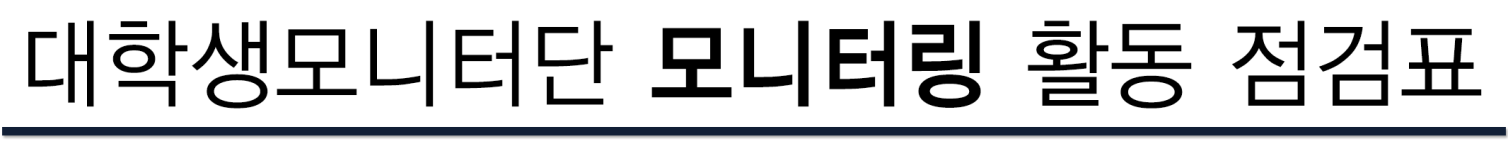 6박 송 희2016. 8 . 25.용두산 공원공원 시설점검내용점검내용점검내용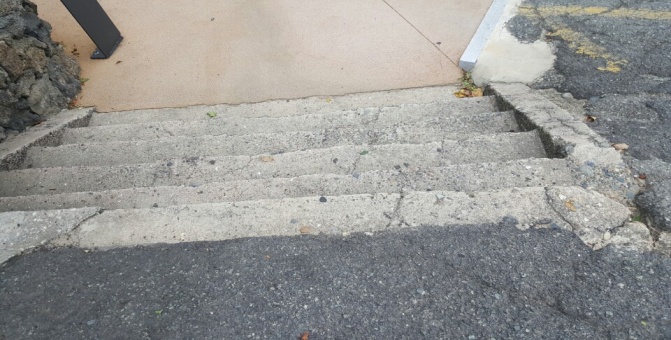 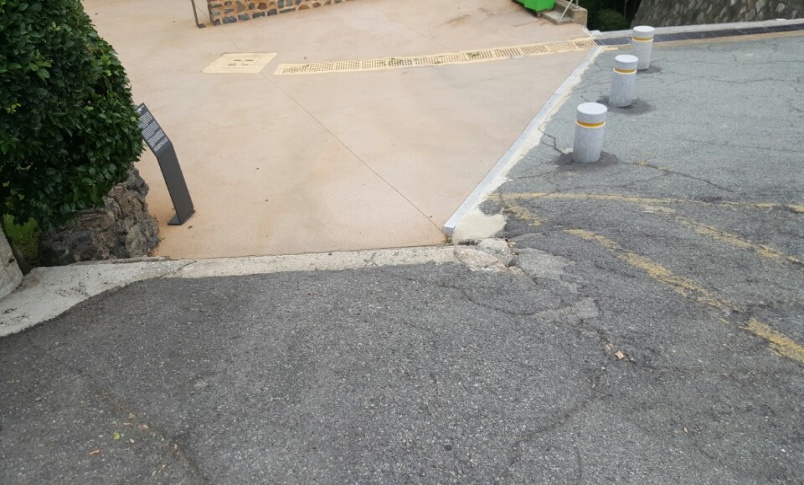 현실태충무공 동산 아래 쪽으로 내려 가다 보면 아래와 같은 계단이 보입니다. 이곳은 경사가 심한 편인데 위에서 내려다 보면 계단이 아예 보이지 않아 높이가 매우 낮다고 방심하여 사고가 날 수도 있다는 생각이 듭니다.개선의견포장을 다시 하거나 계단을 다시 만드는 것이 적절한 방법이라 생각이 들지만 바로 공사를 하기에는 무리가 있다 생각이 듭니다. 대신 경고 표지 판이나 경고 표시를 해둔다면 사고를 방지할 수 있을 것 이라 생각합니다. 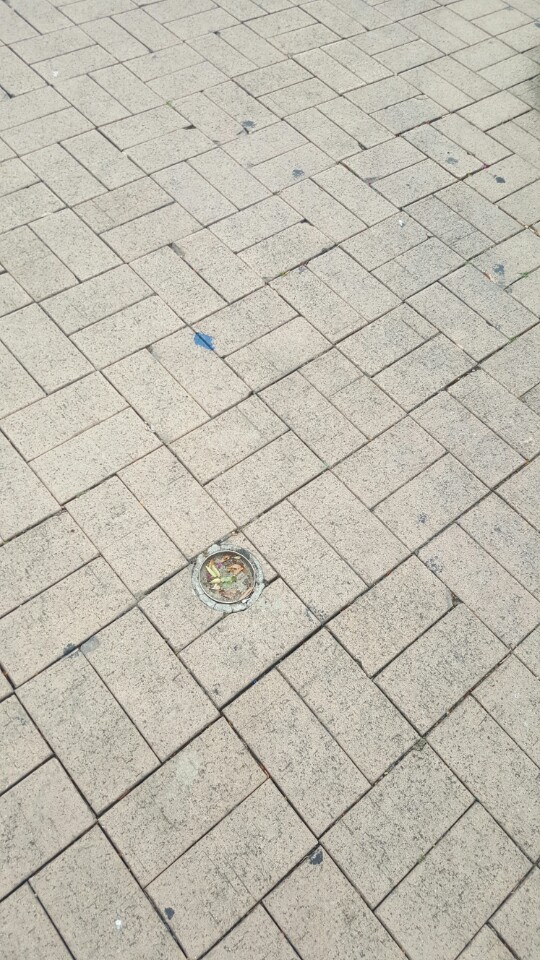 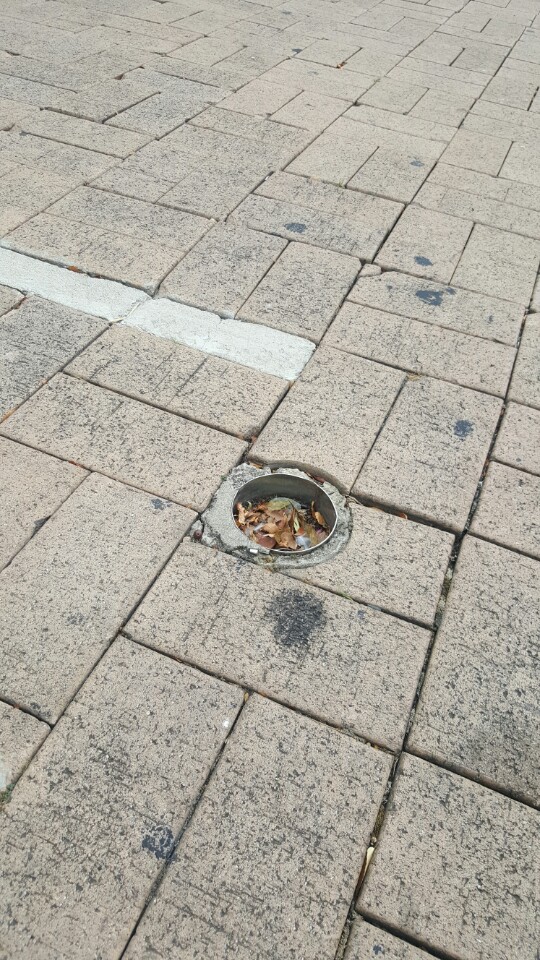 현실태시민의 종 뒤쪽 계단 올라가기 전 가운데 공간을 보면 이렇게 무언가 이용했던 흔적이 보입니다. 하지만 발이 작은 아이들이 이곳이 발이 걸려 넘어지는 것을 목격한 후로 매우 위험하다는 생각이 들었습니다. 개선의견이 부분에 임시적으로 덮개를 씌우거나 홈에 빠지지 않도록 공간을 채워 넣는다면 좋을 것 같습니다.  